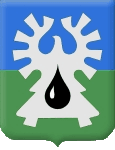 МУНИЦИПАЛЬНОЕ ОБРАЗОВАНИЕ ГОРОД УРАЙХанты-Мансийский автономный округ-ЮграАДМИНИСТРАЦИЯ ГОРОДА УРАЙПОСТАНОВЛЕНИЕот  ________________                                                                                                     № ______О Порядке заключения специального инвестиционного контракта  муниципальным образованием городской округ город УрайВ соответствии с Федеральным законом от 31.12.2014 №488-ФЗ «О промышленной политике в Российской Федерации», с учетом Постановления Правительства Российской Федерации от 16.07.2015 №708 «О специальных инвестиционных контрактах для отдельных отраслей промышленности»:1. Утвердить Порядок заключения специального инвестиционного контракта в муниципальном образовании городской округ город Урай согласно приложению.2. Установить, что приложение 2 к форме заявления инвестора о заключении специального инвестиционного контракта, установленной приложением к Порядку заключения специального инвестиционного контракта муниципальным образованием городской округ город Урай, применяется со дня вступления в силу пункта 23 статьи 1 Федерального закона от 21.07.2014 №219-ФЗ «О внесении изменений в Федеральный закон «Об охране окружающей среды» и отдельные законодательные акты Российской Федерации».3. Опубликовать постановление в газете «Знамя» и разместить на официальном сайте органов местного самоуправления города Урай в информационно-телекоммуникационной сети «Интернет».4. Контроль за выполнением постановления возложить на заместителя главы города Урай С.П.Новоселову.Глава города Урай                                                                                                            А.В.ИвановПорядок заключения специального инвестиционного контракта муниципальным образованием городской округ город Урай (далее – Порядок)1. Общие положения1.1.	Настоящий Порядок устанавливает процедуру заключения специальных
инвестиционных контрактов муниципальным образованием городской округ город Урай
(далее - муниципальное образование, город Урай).1.2. Специальный инвестиционный контракт заключается от имени муниципального образования городской округ город Урай администрацией города Урай с юридическим лицом или индивидуальным предпринимателем (далее - инвестор), принимающими на себя обязательства в предусмотренный специальным инвестиционным контрактом срок своими силами или с привлечением иных лиц (далее - привлеченное лицо) создать либо модернизировать и (или) освоить производство промышленной продукции (далее - инвестиционный проект) на территории города Урай. 1.3. Специальный инвестиционный контракт заключается в целях решения задач и (или) достижения целевых показателей и индикаторов муниципальных программ муниципального образования в отраслях промышленности, в рамках которых реализуются инвестиционные проекты.1.4. Специальный инвестиционный контракт заключается на срок, равный сроку выхода инвестиционного проекта на проектную операционную прибыль в соответствии с бизнес-планом инвестиционного проекта, увеличенному на пять лет, но не более десяти лет.1.5. Решение о возможности (невозможности) заключения специального
инвестиционного контракта принимается комиссией по вопросам социально-экономического развития и развития инвестиционной деятельности муниципального образования городской округ город Урай (далее – комиссия).2. Документы, необходимые для заключения специального инвестиционного контракта2.1. Для заключения специального инвестиционного контракта инвестор направляет на имя главы города Урай заявление по форме, установленной приложением к Порядку, с приложением:2.1.1. заверенных в установленном порядке копий документов, подтверждающих вложение инвестиций в инвестиционный проект в размере не менее трехсот миллионов рублей (кредитный договор или предварительный кредитный договор с финансированием инвестиционного проекта либо иные документы, подтверждающие размер привлекаемых инвестиций);2.1.2. предлагаемого перечня мер стимулирования деятельности в сфере промышленности (далее - меры стимулирования) из числа мер, предусмотренных нормативными правовыми актами муниципального образования, которые инвестор предлагает включить в специальный инвестиционный контракт;2.1.3. предлагаемого перечня обязательств инвестора и (или) привлеченного лица (в случае его привлечения);2.1.4. сведений:1) о характеристиках промышленной продукции, производство которой создается
или модернизируется и (или) осваивается в ходе исполнения специального
инвестиционного контракта;2) о перечне мероприятий инвестиционного проекта;3) об объеме инвестиций в инвестиционный проект;4) о результатах (показателях), которые планируется достигнуть в ходе реализации инвестиционного проекта (ежегодные и итоговые показатели), включая в том числе:а) объем (в денежном выражении) произведенной и реализованной продукции (ежегодно на конец календарного года и к окончанию срока специального инвестиционного контракта);б) объем налогов, планируемых к уплате по окончании срока специального инвестиционного контракта;в) долю стоимости используемых материалов и компонентов (оборудования) иностранного происхождения в цене промышленной продукции, выпускаемой к окончанию срока специального инвестиционного контракта;г) количество создаваемых рабочих мест в ходе реализации инвестиционного проекта;д) иные показатели, характеризующие выполнение инвестором принятых обязательств.2.2.	В случае участия привлеченного лица в заключении специального
инвестиционного контракта заявление, указанное в пункте 2.1 настоящего Порядка, должно быть подписано также привлеченным лицом.2.3.	Для заключения специального инвестиционного контракта, в ходе которого
создается или модернизируется производство промышленной продукции, инвестор в
составе заявления (с приложением 1 к форме заявления) с документами и сведениями, указанными в пункте 2.1 настоящего Порядка, представляет документы, подтверждающие создание или модернизацию промышленного производства и создание рабочих мест, освоение на созданных (модернизированных) мощностях выпуска промышленной продукции и в обязательном порядке осуществление следующих расходов инвестиционного характера:2.3.1. на приобретение или долгосрочную аренду земельных участков под создание новых производственных мощностей (за исключением случаев, когда земельный участок, на котором реализуется инвестиционный проект, находится в собственности инвестора или привлеченных лиц);2.3.2. на разработку проектной документации;2.3.3. на строительство или реконструкцию производственных зданий и сооружений;2.3.4. на приобретение, сооружение, изготовление, доставку, расконсервацию и модернизацию основных средств (минимальная доля приобретаемого в ходе реализации инвестиционного проекта оборудования составляет не менее 25 процентов стоимости модернизируемого и (или) расконсервируемого оборудования), в том числе на таможенные пошлины и таможенные сборы, а также на строительно-монтажные и пусконаладочные работы.2.4. Подтверждающими документами, предусмотренными пунктом 2.3 настоящего Порядка, являются бизнес-план инвестиционного проекта, копия инвестиционного соглашения (соглашений) или предварительного договора (договоров) о реализации инвестиционного проекта, определяющих порядок участия третьих лиц в реализации инвестиционного проекта (при наличии).2.5. Для заключения специального инвестиционного контракта, в ходе которого внедряются наилучшие доступные технологии, инвестор в составе заявления (с приложением 2 к форме заявления) с документами, указанными в 2.1 настоящего Порядка, представляет документы, подтверждающие внедрение наилучших доступных технологий в соответствии с Федеральным законом от 10.01.2002 №7-ФЗ «Об охране окружающей среды».2.6. Для заключения специального инвестиционного контракта, в ходе которого осваивается производство промышленной продукции, отнесенной к промышленной продукции, не имеющей произведенных в Российской Федерации аналогов, инвестор в составе заявления (с приложением 3 к форме заявления) с документами, указанными в пункте 2.1 настоящего Порядка, представляет документы, подтверждающие, что в ходе реализации инвестиционного проекта осваивается производство промышленной продукции, не имеющей произведенных в Российской Федерации аналогов, и копию инвестиционного соглашения (соглашений) или предварительного договора (договоров) о реализации инвестиционного проекта (при наличии).3. Этапы заключения специального инвестиционного контракта3.1. Заявление и документы, указанные в пунктах 2.1, 2.3 - 2.6 настоящего Порядка, могут быть поданы инвестором:3.1.1. в электронном виде (скан-копии) на адрес электронной почты: invest@uray.ru;3.1.2. на бумажном носителе.3.2. Управление экономики, анализа и прогнозирования администрации города Урай (далее- управление) осуществляет проверку соответствия заявления инвестора и представленных им документов пунктам 2.1, 2.3 - 2.6 настоящего Порядка (с привлечением, при необходимости, иных органов администрации города Урай, муниципальных казенных учреждений) и в срок не более тридцати рабочих дней со дня поступления заявления в администрацию города Урай готовит предварительное заключение о возможности заключения с инвестором специального инвестиционного контракта.3.3. Предварительное заключение и документы, указанные в пунктах 2.1, 2.3 - 2.6 настоящего Порядка, не позднее тридцати рабочих дней со дня поступления заявления в администрацию города Урай представляются на рассмотрение комиссии.3.4. Управление обеспечивает организацию и проведение заседаний комиссии.3.5. Комиссия не позднее шестидесяти рабочих дней со дня поступления в администрацию города Урай заявления и документов, указанных в пунктах 2.1, 2.3 - 2.6 настоящего Порядка, выносит решение о возможности (невозможности) заключения специального инвестиционного контракта, в котором содержится:3.5.1. перечень мер стимулирования, осуществляемых в отношении инвестора и (или) привлеченного лица;3.5.2.  перечень обязательств инвестора и привлеченного лица (в случае его привлечения);3.5.3. срок действия специального инвестиционного контракта;3.5.4.	результаты, которые планируется достигнуть в ходе реализации
инвестиционного проекта, и измеряющие указанные результаты показатели (ежегодные и
итоговые показатели);3.5.5. характеристики промышленной продукции, производство которой создается или модернизируется и (или) осваивается в ходе исполнения специального инвестиционного контракта;3.5.6. перечень мероприятий инвестиционного проекта;3.5.7. объем инвестиций в инвестиционный проект.3.6. При подготовке решения комиссия не вправе вносить изменения в перечень обязательств инвестора и (или) привлеченного лица, в предложенные инвестором характеристики инвестиционного проекта.3.7. Комиссия выносит решение о невозможности заключения специального инвестиционного контракта в следующих случаях:3.7.1. инвестиционный проект не соответствует целям, указанным в пунктах 1.2 и 1.3 настоящего Порядка;3.7.2. представленные инвестором заявление и документы не соответствуют требованиям пунктов 2.1, 2.3 - 2.6 настоящего Порядка;3.7.3.	ни одна из указанных в заявлении инвестора мер стимулирования,
предложенных в отношении инвестора и (или) привлеченного лица, не предусмотрена
муниципальными нормативными правовыми актами.3.8.	Решение комиссии о возможности (невозможности) заключения
специального инвестиционного контракта направляется в течение десяти рабочих дней с момента его принятия главе города Урай, а также лицам,
участвующим в заключении специального инвестиционного контракта.При этом в случае направления инвестору и привлеченному лицу (в случае его привлечения) решения комиссии о возможности заключения специального инвестиционного контракта, одновременно с таким решением направляется проект специального инвестиционного контракта, подготовленный управлением.3.9.	Инвестор и привлеченное лицо (в случае его привлечения) в течение десяти рабочих дней со дня получения проекта специального инвестиционного контракта направляют главе города Урай подписанный проект специального инвестиционного контракта, либо оформленный в письменном виде отказ инвестора или привлеченного лица (в случае его привлечения) от подписания проекта специального инвестиционного контракта, либо протокол разногласий (по вопросам, не касающимся условий специального инвестиционного контракта, содержащихся в решении).3.10. В течение десяти рабочих дней со дня получения протокола разногласий администрация города Урай проводит переговоры с инвестором или привлеченным лицом (в случае его привлечения) для урегулирования таких разногласий.3.11. В случае неполучения администрацией города Урай в течение двадцати рабочих дней со дня направления инвестору и привлеченному лицу (в случае его привлечения) решения комиссии о возможности заключения специального инвестиционного контракта и проекта специального инвестиционного контракта, подписанного инвестором и привлеченным лицом (в случае его привлечения) протокола разногласий или отказа от подписания проекта специального инвестиционного контракта, инвестор или привлеченное лицо (в случае его привлечения) считается отказавшимся от подписания специального инвестиционного контракта.3.12. В течение десяти рабочих дней со дня получения подписанного инвестором и привлеченным лицом (в случае его привлечения) проекта специального инвестиционного контракта глава города Урай подписывает специальный инвестиционный контракт.3.13. Экземпляры подписанного всеми участниками специального инвестиционного контракта передаются администрацией города Урай указанным участникам специального инвестиционного контракта.Приложение к Порядку заключения специального инвестиционного контракта муниципальным образованием городской округ город Урай                                                                                                 (форма)БЛАНК ОРГАНИЗАЦИИИсходящий номер _________от _____________                                                                                                                           Главе города Урай                                                                                                                           Иванову А.В.ЗАЯВЛЕНИЕВ  соответствии  с  Порядком  заключения  специального  инвестиционного контракта   муниципальным  образованием  городской  округ  город  Урай (далее - порядок),_______________________________________________________________________________,(полное наименование инвестора)ОГРН__________________________________________________________________________,ИНН __________________________________________________________________________,КПП ___________________________________________________________________________,Адрес регистрации: _____________________________________________________________________________________________________________________________________________,Почтовый адрес: _________________________________________________________________________________________________________________________________________________просит заключить с ним специальный инвестиционный контракт для реализации инвестиционного проекта _________________________________________________________                                                                  (указать наименование инвестиционного проекта)на условиях, указанных в приложении к настоящему заявлению, которое является его неотъемлемой частью (в зависимости от предмета специального инвестиционного контракта заполняется приложение №1 - 3 к настоящему заявлению).К исполнению специального инвестиционного контракта привлекается*___________________________________________________________________________________________________________,     (в случае привлечения инвестором иного лица для исполнения специального инвестиционного контракта,  которое будет участвовать в подписании специального инвестиционного контракта, указывается его полное                                                                              наименование)которое является _________________________________________________________________                                         (указывается, чем является привлекаемое лицо по отношению к инвестору: дочерним,                                        зависимым обществом, или указывается иное основание привлечения данного лица для                                                                              участия в инвестиционном проекте)по отношению к инвестору, что подтверждается _____________________________________________________________________________________________________________________________________,(указываются реквизиты прилагаемого к заявлению документа, подтверждающего дочерний / зависимыйхарактер привлекаемого лица либо подтверждающего иное основание привлечения лица для участия винвестиционном проекте)и которое принимает на себя обязательства, указанные в приложении к настоящему заявлению.Настоящим подтверждаю, что:	1) против _________________________________________________________________________________________________________________________________________________(указываются наименование инвестора и привлеченного лица (в случае его привлечения)не проводится процедура ликвидации (для юридического лица), отсутствует решение  арбитражного  суда о признании (юридического лица, индивидуального предпринимателя) банкротом и об открытии конкурсного производства, его (их) деятельность  в  порядке,  предусмотренном Кодексом Российской Федерации об административных правонарушениях, не приостановлена;2) балансовая стоимость активов инвестора  по данным бухгалтерской отчетности    за   последний завершенный отчетный период  составляет __________________________ рублей;3) задолженность инвестора по начисленным налогам, сборам и иным обязательным платежам в бюджеты любого уровня или государственные внебюджетные  фонды  за  прошедший календарный год не превышает _______ процентов  балансовой  стоимости активов по данным бухгалтерской отчетности за последний завершенный отчетный период;4) задолженность  привлеченного лица  (в  случае  его  привлечения)  по начисленным  налогам,  сборам и иным обязательным платежам в бюджеты любого уровня или государственные внебюджетные фонды за прошедший календарный год не превышает  _______  процентов  балансовой  стоимости  активов по данным бухгалтерской отчетности за последний завершенный отчетный период*.Сообщаю, что аффилированными лицами ______________________________________________________________________________________________________________________(указывается наименование инвестора)являются _______________________________________________________________________,                    (перечисляются все аффилированные лица инвестора, определяемые в соответствии со статьей 53.2                                                            Гражданского кодекса Российской Федерации)а аффилированными лицами _______________________________________________________________________________________________________________________________________(указывается наименование привлеченного лица (в случае его привлечения)являются _______________________________________________________________________                          (перечисляются все аффилированные лица привлеченного лица (в случае его привлечения),                          определяемые в соответствии со статьей 53.2 Гражданского кодекса Российской Федерации)Настоящим подтверждаю, что в случае принятия комиссией по вопросам социально-экономического развития и развития инвестиционной деятельности муниципального образования городской округ город Урай решения  о  возможности заключения специального инвестиционного контракта на основании настоящего заявления ________________________ ________________________________________________________________________________(указывается наименование инвестора)готово  подписать  специальный  инвестиционный  контракт  на  условиях, соответствующих   настоящему заявлению и типовой форме специального инвестиционного контракта, утвержденной   Постановлением  Правительства Российской Федерации от 16 июля 2015 №708 «О специальных инвестиционных контрактах для отдельных отраслей промышленности».Контактным лицом по настоящему заявлению является: _________________________________________________________________________________________________________(указывается фамилия, имя, отчество, контактный телефон и адресэлектронной почты)Приложение: (перечисляются документы, прилагаемые к заявлению).Руководитель организации-инвестора                                                                      ________________   _________________________                                                                                                                (подпись)                    (расшифровка подписи)              М.П.Настоящим подтверждаю, что ________________________________________________________________________________________________________________________________(указывается наименование привлеченного лица)согласно участвовать в заключении и исполнении специального инвестиционного  контракта  на условиях, изложенных в настоящем заявлении и прилагаемых к заявлению документах*.Руководитель организации -привлеченного лица                                       ________________   _________________________                                                                                                   (подпись)                          (расшифровка подписи)               М.П.*В случае, если привлеченные к участию в инвестиционном проекте лица не участвуют в подписании специального инвестиционного контракта, данное предложение в заявление не включается.Приложение 1к форме заявления инвестора о заключенииспециального инвестиционного контракта1. Срок специального инвестиционного контракта - ________________________ (лет).                                                                                                                     (указывается предлагаемый инвестором                                                                                                                         срок инвестиционного контракта,                                                                                                                                который рассчитывается                                                                                                                      в соответствии с пунктом 1.4 порядка)2. Обязательства Инвестора:2.1. В течение срока действия специального инвестиционного контракта осуществить инвестиционный проект по ________________________________________________________________________________________________________________________________________(указывается, что будет осуществляться - создание или модернизация)промышленного производства _____________________________________________________,                                                                     (указывается наименование и адрес промышленного производства)в соответствии с прилагаемым бизнес-планом и организовать выполнение на промышленном  производстве технологических и производственных операций по производству  промышленной продукции, указанной в пункте 2.4 настоящего приложения, в соответствии  с  прилагаемым  графиком выполнения таких операций;2.2. Обеспечить реализацию следующих мероприятий инвестиционного проекта:_______________________________________________________________________________________________________________________________________________________________;(перечисляются основные мероприятия инвестиционного проекта, указанные в бизнес-плане)и несение следующих расходов инвестиционного характера:2.3. Вложить в инвестиционный проект  инвестиции  на  общую  сумму____________________________________________________________________________________________________________________________________________________________________________.(указывается общая сумма инвестиций в рублях (цифрами и прописью)Источником инвестиций являются: __________________________________________________________________________________________________________________________,(описание источника инвестиций: собственные средства, заемные/кредитные средства, средства участников инвестиционного договора, заключаемого в целях реализации инвестиционного проекта в соответствии с законодательством об инвестиционной деятельности, другие источники)что подтверждается ______________________________________________________________  _______________________________________________________________________________; (указывается документ(ы), подтверждающий(е) возможность вложения инвестиций по каждому источнику инвестиций, например, кредитный договор или предварительный кредитный договор с финансированием инвестиционного проекта)2.4. Обеспечить освоение производства следующей промышленной продукции (далее - продукция):2.5.  Обеспечить в  ходе реализации инвестиционного проекта достижение следующих   показателей в отчетных периодах (отчетный период равен _____________________________ _______________________________________________________________________________) (указывается предлагаемый инвестором отчетный период, который не может быть менее одного календарного года)и к окончанию срока действия специального инвестиционного контракта ***:2.6. _____________________________________________________________________________________________________________________________________________________________________.                      (указываются иные обязательства, которые инвестор готов принять на себя в соответствии со специальным инвестиционным контрактом)3.  Привлеченное  лицо  принимает  на  себя  следующие  обязательства******:_______________________________________________________________________________________________________________________________________________________________.(перечисляются обязательства привлеченного лица в ходе реализации инвестиционного проекта)4. Предлагаемый перечень мер стимулирования для включения в специальный инвестиционный контракт:5. Дополнительные условия, предлагаемые инвестором для включения в специальный инвестиционный контракт: ________________________________________________________ _______________________________________________________________________________.(по усмотрению инвестора указываются дополнительные условия специального инвестиционного контракта, которые инвестор предлагает включить в специальный инвестиционный контракт)* В случае указания на отсутствие производимой в Российской Федерации промышленной  продукции,  которая является аналогом промышленной продукции, осваиваемой в ходе реализации инвестиционного проекта, приводится ссылка на реквизиты документа, подтверждающего, что промышленная продукция относится к промышленной продукции, не имеющей произведенных в Российской Федерации аналогов, с приложением указанного документа к заявлению.** Указываются следующие характеристики  промышленной  продукции: функциональное   назначение или перечень выполняемых  функций,  область применения,  качественные  характеристики (длительность гарантийного срока, срок  годности  или срок службы, надежность, энергоемкость, экологичность, клиническая   эффективность (для медицинских изделий и лекарственных препаратов), физические, химические, механические, органолептические и иные свойства, не относящиеся исключительно к внешнему виду продукции.*** В случае, если инвестор не планирует принимать на себя обязательства по достижению какого-либо показателя в каком-либо отчетном периоде или по окончании срока действия специального  инвестиционного контракта, он указывает в соответствующей графе значение показателя "0".**** Количество  столбцов с указанием показателей,  достигаемых в отчетных  периодах, должно  быть  равным  количеству отчетных периодов в течение срока действия специального инвестиционного контракта.***** Указываются иные результаты (показатели) реализации инвестиционного проекта по усмотрению инвестора.****** Данный раздел не заполняется в случае, если привлеченное лицо не участвует в заключении специального инвестиционного контракта.Приложение 2к форме заявления инвестора о заключенииспециального инвестиционного контракта1. Срок специального инвестиционного контракта - ________________________ (лет).                                                                                                                     (указывается предлагаемый инвестором                                                                                                                         срок инвестиционного контракта,                                                                                                                                который рассчитывается                                                                                                                      в соответствии с пунктом 1.4 порядка)2. Обязательства Инвестора:2.1. В течение срока действия специального инвестиционного контракта осуществить   инвестиционный проект  по внедрению наилучших доступных технологий в промышленное производство ___________________________________________________________________________________________________________________________________________________,(указывается наименование и адрес промышленного производства)в соответствии с прилагаемым планом мероприятий по охране окружающей среды (указывается в случае, если наилучшие доступные технологии внедряются на промышленном предприятии, осуществляющем деятельность на объектах II или III  категории, определенных в соответствии с законодательством Российской Федерации в   области  охраны  окружающей  среды) / прилагаемой программой повышения экологической эффективности (указывается в случае, если наилучшие доступные технологии внедряются на промышленном предприятии, осуществляющем деятельность на объектах I категории,  определенных в  соответствии с законодательством Российской Федерации в области охраны окружающей среды);2.2.   Обеспечить  реализацию следующих мероприятий инвестиционного проекта:_______________________________________________________________________________;(перечисляются основные мероприятия инвестиционного проекта, указанные в плане мероприятий по охране окружающей среды или программе повышения экологической эффективности)2.3. Вложить  в  инвестиционный  проект  инвестиции   на   общую  сумму_________________________________________________________________________________________.(указывается общая сумма инвестиций в рублях (цифрами и прописью))Источником инвестиций являются: __________________________________________________________________________________________________________________________________________,(описание источника инвестиций: собственные средства, заемные/кредитные средства, средства участников инвестиционного договора, заключаемого в целях реализации инвестиционного проекта в соответствии с законодательством об инвестиционной деятельности, другие источники)что подтверждается ___________________________________________________________________________ _______________________________________________________________________________________________;(указывается документ(ы), подтверждающий(е) возможность вложения инвестиций по каждому источнику инвестиций, например, кредитный договор или предварительный кредитный договор с финансированием инвестиционного проекта)2.4. Внедрить на промышленном производстве следующие наилучшие доступные технологии (далее - НДТ):2.5. Ввести в эксплуатацию на промышленном производстве следующее технологическое оборудование:2.6.  Обеспечить  в  ходе реализации инвестиционного проекта достижение следующих   показателей   в   отчетных   периодах  (отчетный  период  равен ______________ _____________________________________________________________________________)(указывается предлагаемый инвестором отчетный период, который не может быть менее одного календарного года)и к окончанию срока действия специального инвестиционного контракта*:2.7. _____________________________________________________________________________________________________________________________________________________.(указываются иные обязательства, которые инвестор готов принять на себя в соответствии со специальным инвестиционным контрактом)3. Привлеченное  лицо  принимает  на  себя   следующие  обязательства*****:_______________________________________________________________________________.(перечисляются обязательства привлеченного лица в ходе реализации инвестиционного проекта)4. Предлагаемый перечень мер стимулирования для включения  в специальный инвестиционный контракт:5. Дополнительные условия, предлагаемые инвестором для включения в специальный инвестиционный контракт:________________________________________________________________________________________________________________________________________.(по усмотрению инвестора указываются дополнительные условия специального инвестиционного контракта, которые инвестор предлагает включить в специальный инвестиционный контракт)* В случае, если инвестор не планирует принимать на себя обязательства  по  достижению  какого-либо показателя в каком-либо отчетном периоде или по окончании срока действия специального инвестиционного контракта, он указывает в соответствующей графе значение показателя "0". Значения показателей должны соответствовать показателям, указанным в плане мероприятий по охране окружающей среды/программе повышения экологической эффективности.** Количество столбцов с указанием показателей, достигаемых в отчетных периодах, должно быть  равным количеству отчетных периодов в течение срока действия специального инвестиционного контракта.*** Значение показателя заполняется по тому отчетному периоду, в котором планируется ведение в  эксплуатацию оборудования  в формате "Введено/Не введено".**** Указываются иные результаты (показатели) реализации инвестиционного проекта по усмотрению инвестора.***** Данный раздел не заполняется в случае, если привлеченное лицо не участвует в заключении специального инвестиционного контракта.Приложение 3к форме заявления инвестора о заключенииспециального инвестиционного контракта1. Срок специального инвестиционного контракта - ________________________ (лет).                                                                                                                     (указывается предлагаемый инвестором                                                                                                                         срок инвестиционного контракта,                                                                                                                                который рассчитывается                                                                                                                      в соответствии с пунктом 1.4 порядка)2. Обязательства Инвестора:2.1. В течение срока действия специального инвестиционного контракта осуществить  инвестиционный проект по освоению в соответствии с прилагаемым бизнес-планом производства промышленной продукции, не имеющей произведенных в Российской  Федерации аналогов, и указанной в пункте 2.4 настоящего приложения, что предполагает  выполнение на промышленном производстве ________________________________________________________________________________________________________________________,(указывается наименование и адрес промышленного производства)технологических и производственных операций по производству промышленной продукции,  указанной в пункте 2.4 настоящего приложения, в соответствии с прилагаемым графиком выполнения таких операций.2.2. Обеспечить реализацию следующих мероприятий инвестиционного проекта:_______________________________________________________________________________.(перечисляются основные мероприятия инвестиционного проекта, указанные в бизнес-плане)2.3. Вложить в инвестиционный проект инвестиции на общую сумму ______________ ____________________________________________________________________________.(указывается общая сумма инвестиций в рублях (цифрами и прописью)Источником инвестиций являются: __________________________________________________________________________________________________________________________,(описание источника инвестиций: собственные средства, заемные/кредитные средства, средства участников инвестиционного договора, заключаемого в целях реализации инвестиционного проекта в соответствии с законодательством об инвестиционной деятельности, другие источники)что подтверждается ______________________________________________________________ _______________________________________________________________________________.(указывается документ(ы), подтверждающий(е) возможность вложения инвестиций по каждому источнику инвестиций, например, кредитный договор или предварительный кредитный договор с финансированием инвестиционного проекта)2.4. Обеспечить освоение производства следующей промышленной продукции:2.5. Обеспечить в ходе реализации инвестиционного проекта достижение следующих показателей  в отчетных периодах (отчетный  период  равен ______________ _______________________________________________________________________________)(указывается предлагаемый инвестором отчетный период, который не может быть менее одного календарного года)и к окончанию срока действия специального инвестиционного контракта <**>:2.6. _____________________________________________________________________________________________________________________________________________________.(указываются иные обязательства, которые инвестор готов принять на себя в соответствии со специальным инвестиционным контрактом)3. Привлеченное  лицо  принимает  на  себя  следующие   обязательства*****:_______________________________________________________________________________________________.(перечисляются обязательства привлеченного лица в ходе реализации инвестиционного проекта)4. Предлагаемый перечень мер стимулирования для включения в специальный инвестиционный контракт:5. Дополнительные условия, предлагаемые инвестором для включения в специальный инвестиционный контракт:________________________________________________________________________________________________________________________________________.(по усмотрению инвестора указываются дополнительные условия специального инвестиционного контракта, которые инвестор предлагает включить в специальный инвестиционный контракт)* Указываются следующие характеристики промышленной продукции: функциональное назначение или перечень выполняемых функций, область применения, качественные характеристики (длительность гарантийного срока, срок годности или срок службы, надежность, энергоемкость, экологичность, клиническая   эффективность (для  медицинских изделий и лекарственных препаратов), физические, химические, механические, органолептические и иные свойства, не относящиеся исключительно к внешнему виду продукции.** В случае, если  инвестор не планирует принимать на себя обязательства по достижению какого-либо показателя в каком-либо отчетном периоде или по окончании срока действия специального инвестиционного контракта, он указывает в соответствующей графе значение показателя "0".*** Количество столбцов с указанием показателей, достигаемых в отчетных периодах, должно быть  равным количеству отчетных периодов в течение срока действия специального инвестиционного контракта.**** Указываются иные результаты (показатели) реализации инвестиционного проекта по усмотрению инвестора.***** Данный раздел не заполняется в случае, если привлеченное лицо не участвует в заключении специального инвестиционного контракта.Приложение  к постановлению администрации города Урайот ____________ №_____№ п/пНаименование расходовРазмер расходов за период действия специального инвестиционного контракта (руб.)1231.Расходы на приобретение или долгосрочную аренду земельных участков под создание новых производственных мощностей2.Расходы на разработку проектной документации3.Расходы на строительство или реконструкцию производственных зданий и сооружений4.Расходы на приобретение, сооружение, изготовление, доставку, расконсервацию и модернизацию оборудования, в том числе:4.1.на приобретение, сооружение, изготовление оборудования4.2.на таможенные пошлины и таможенные сборы4.3.на строительно-монтажные (в отношении оборудования) и пусконаладочные работы№ п/пНаименование продукцииКод продукции в соответствии с ОКПСведения о наличии/отсутствии аналогов продукции, производимых на территории Российской Федерации* Отчетный период, в который должно быть начато производство продукцииОбъем производства продукции (в рублях) на конец каждого отчетного периодаОбъем производства продукции (в рублях) на момент окончания срока действия специального инвестиционного контрактаХарактеристики продукции **12345678№ п/пНаименование показателяЗначение показателя на конец первого отчетного периодаЗначение показателя на конец второго отчетного периодаЗначение показателя на конец n-ного отчетного периода ****Значение показателя к окончанию срока действия специального инвестиционного контракта1.Объем произведенной продукции (тыс. руб.)2.Объем реализованной продукции (тыс. руб.)3.Объем налогов, планируемых к уплате (тыс. руб.),в том числе:Не указываетсяНе указываетсяНе указывается3.1.федеральных налоговНе указываетсяНе указываетсяНе указывается3.2.региональных налоговНе указываетсяНе указываетсяНе указывается3.3.местных налоговНе указываетсяНе указываетсяНе указывается4.Доля стоимости используемых материалов и компонентов (оборудования) иностранного происхождения в цене промышленной продукции (%)Не указываетсяНе указываетсяНе указывается5.Количество создаваемых рабочих мест (шт.)6.*****№ п/пНаименование меры стимулированияНаименование муниципального нормативного правового акта, предусматривающего применение меры стимулированияЛицо, в отношении которого будет применяться мера стимулирования (инвестор или привлеченное лицо)1234№ п/пНаименование НДТНаименование справочника НДТ, в котором содержится описание НДТ123№ п/пНаименование оборудованияОсновные технические и эксплуатационные характеристики оборудованияСрок введения оборудования в эксплуатацию (указывается отчетный период, в котором оборудование будет введено в эксплуатацию)1234№ п/пНаименование показателяЗначение показателя на конец первого отчетного периодаЗначение показателя на конец второго отчетного периодаЗначение показателя на конец n-ного отчетного периода**Значение показателя к окончанию срока действия специального инвестиционного контракта1.Нормативы допустимых выбросов, нормативы допустимых сбросов, в том числе:1.1.указывается наименование загрязняющего вещества1.2.1. n2.Введенное в эксплуатацию технологическое оборудование, в том числе***:2.1.Указывается наименование оборудования в соответствии с п. 2.5 настоящего Приложения2.2.2. n3.****№ п/пНаименование меры стимулированияНаименование муниципального нормативного правового акта, предусматривающего применение меры стимулированияЛицо, в отношении которого будет применяться мера стимулирования (инвестор или привлеченное лицо)1234№ п/пНаименование продукцииКод продукции в соответствии с ОКПНаименование и реквизиты документа, подтверждающего, что продукция относится к промышленной продукции, не имеющей аналогов, производимых на территории Российской ФедерацииОтчетный период, в который должно быть начато производство продукцииОбъем производства продукции (в рублях) на конец каждого отчетного периодаОбъем производства продукции (в рублях) на момент окончания срока действия специального инвестиционного контрактаХарактеристики продукции*12345678№ п/пНаименование показателяЗначение показателя на конец первого отчетного периодаЗначение показателя на конец второго отчетного периодаЗначение показателя на конец n-ного отчетного периода ***Значение показателя к окончанию срока действия специального инвестиционного контракта1.Объем произведенной продукции (тыс. руб.)2.Объем реализованной продукции (тыс. руб.)3.Объем налогов, планируемых к уплате (тыс. руб.),в том числе:Не указываетсяНе указываетсяНе указывается3.1.федеральных налоговНе указываетсяНе указываетсяНе указывается3.2.региональных налоговНе указываетсяНе указываетсяНе указывается3.3.местных налоговНе указываетсяНе указываетсяНе указывается4.Доля стоимости используемых материалов и компонентов (оборудования) иностранного происхождения в цене промышленной продукции (%)Не указываетсяНе указываетсяНе указывается5.Количество создаваемых рабочих мест (шт.)6.****№ п/пНаименование меры стимулированияНаименование муниципального нормативного правового акта, предусматривающего применение меры стимулированияЛицо, в отношении которого будет применяться мера стимулирования (инвестор или привлеченное лицо)1234